Реквізити навчальної дисципліниПрограма навчальної дисципліниОпис навчальної дисципліни, її мета, предмет вивчання та результати навчанняАктуальність дисципліни «Організація науково-інноваційної діяльності у фізичній терапії та ерготерапії» полягає у навчанні аспірантів представляти свої наукові досягнення українською та іноземною мовами для обговорення науковою спільнотою, на конференціях, у статтях, монографіях, а також поданні проектів наукових розробок для одержання грантів та можливості їх впровадження у виробництво. Тематики курсу буде формувати у аспіранта здатність до розв’язання комплексних проблем в сфері охорони здоров’я, фізичної терапії та ерготерапії; представлення власних досліджень, та критично оцінювати одержані результати, що призводять до розробки нових та вдосконалення існуючих програм фізичної терапії.  Дана дисципліна повинна ознайомити студента з основами представлення наукових результатів українською та іноземною мовами в науковій літературі, підготовці інноваційних проектів, впровадженні одержаних результатів у виробництво та створенні презентацій на конференціях різного рівня, сприяти формуванню наукового світогляду.Мета дисципліни.            Основною метою навчальної дисципліни «Організація науково-інноваційної діяльності у фізичній терапії, ерготерапії» є формування у студентів здатностей розв’язувати складні спеціалізовані задачі й практичні проблеми з ефективного організування інноваційної діяльності як одного з основних факторів підвищення рентабельності підприємницької діяльності, до абстрактного мислення, аналізу та синтезу, - до виконання оригінальних досліджень та одержання нових наукових результатів у фізичній терапії, ерготерапії та дотичних до них міждисциплінарних напрямах, та їх опублікування у провідних наукових виданнях, - організовувати наукові дослідження студентів, - усно і письмово презентувати та обговорювати результати наукових досліджень та інноваційних розробок українською та англійською мовами, - оцінювати ризики впровадження сучасних програм реабілітації.           Навчання з дисципліни «Організація науково-інноваційної діяльності у фізичній терапії, ерготерапії»  здійснюється на основі студентоцентрованого підходу та стратегії взаємодії викладача та аспіранта  з метою засвоєння аспірантами матеріалу та розвитку у них практичних навичок.Предмет дисципліни.Навчальна дисципліна «Організація науково-інноваційної діяльності у фізичній терапії, ерготерапії» вивчає комплекс взаємопов'язаних систем, з яких складається організація науково-інноваційної діяльності та формування ефективних стратегій управління персоналом, як одного із шляхів удосконалення результатів процесу управління підприємством у галузі фізичної терапії, ерготерапії та реабілітації.         Під час навчання з дисципліни «Організація науково-інноваційної діяльності у фізичній терапії, ерготерапії» застосовуються:- метод проблемно-орієнтованого навчання; - стратегія активного навчання, за якою зв'язок педагога з аспірантами здійснюється за допомогою опитувань, самостійних, контрольних робіт, тестів тощо.- особистісно-орієнтовані розвиваючі технології, засновані на активних формах і методах навчання (командна робота (team-based learning), парна робота (think-pair-share), метод мозкового штурму, тощо); - евристичні методи (методи створення ідей, методи вирішення творчих завдань, методи активізації творчого мислення). Основні завдання дисципліни Створення наукового продукту та його представлення науковій та професійній спільноті українською та англійською мовами. Згідно з вимогами програми навчальної дисципліни студенти після засвоєння кредитного модуля мають продемонструвати такі результати навчання: Знання: - сучасних методів ведення науково-дослідних робіт, організації та практичного оприлюднення наукових результатів в наукових журналах та конференціях; - механізми впровадження наукових результатів у виробництво; - технології написання проектів для отримання грантів для дослідження та впровадження інноваційних технологій; - вимог до наукових публікацій та презентацій; Уміння: - розробляти і реалізовувати наукові та інноваційні проекти, які дають можливість переосмислення наявних і створення нових авторських програм реабілітації з проблемної тематики з дотриманням норм академічної етики і врахуванням соціальних, економічних, екологічних та правових аспектів; - представлення та обговорення наукових результатів українською та англійською мовами; вміння вести діалог, відстоювати власну думку; - кваліфіковано відображати результати дослідження у наукових публікаціях; - фахово підготувати наукову статтю. Програмні результати навчання:          В результаті вивчення навчальної дисципліни «Організація науково-інноваційної діяльності у фізичній терапії, ерготерапії» студенти зможуть: 1) розуміти та використовувати методи організації науково-інноваційної діяльності у галузі фізичної терапії, ерготерапії та реабілітації.2) знати основні шляхи підвищення конкурентоздатності продукції (реабілітаційних програм) на внутрішньому і зовнішньому ринках; 3) уміти здійснювати пошук та узагальнення інформації з питань організації науково-інноваційної діяльності; 4) проводити заходи щодо збереження науково-технічного потенціалу.Відповідність результатів навчання до компетентностей у стандарті вищої освіти можна переглянути у Додатку 1 «Програмні результати навчання (розширена форма)». Пререквізити та постреквізити дисципліни (місце в структурно-логічній схемі навчання за відповідною освітньою програмою)                        Дисципліна «Організація науково-інноваційної діяльності у фізичній терапії, ерготерапії» має міждисциплінарний характер. Вона забезпечує здобуття універсальних компетентростей дослідника, які необхідні для вивчення навчальних дисциплін: «Сучасні інформаційні і комунікаційні технології в освіті та науковій діяльності», «Управління дослідницькими проєктами», «Менеджмент та маркетинг в системі реабілітаційних послуг», та інші вибіркові дисципліни. За структурно-логічною схемою програми підготовки доктора філософії дисципліна «Організація науково-інноваційної діяльності у фізичній терапії, ерготерапії»  тісно пов’язана з дисциплінами загальної та професійної підготовки: «Сучасні інформаційні і комунікаційні технології в освіті та науковій діяльності», «Управління дослідницькими проєктами», «Менеджмент та маркетинг в системі реабілітаційних послуг», та інші вибіркові дисципліни. Їй безпосередньо передують дисципліни «Інноваційні методи обстеження у фізичній терапії» «Іноземна мова для наукових досліджень» та «Науковий світогляд та етична культкура науковця»                     Отримані практичні навички та засвоєні теоретичні знання під час вивчення навчальної дисципліни «Організація науково-інноваційної діяльності у фізичній терапії, ерготерапії» можна використовувати в подальшому під час опанування навчальних дисциплін: - з вибіркових дисциплін (освітньо-професійна програма «Фізична терапія, ерготерапія»): «Сучасні інформаційні і комунікаційні технології в освіті та науковій діяльності», «Управління дослідницькими проєктами», «Менеджмент та маркетинг в системі реабілітаційних послуг» та використовувати при написанні статей, монографій, проектів, підготовці виступів на конференціях, впровадженні у виробництво наукових досягнень, одержаних в роботі.Необхідні навички:1. Методи організації науково-інноваційної діяльності;2. Шляхи підвищення конкурентоздатності продукції на внутрішньому і зовнішньому ринках;3. Принципи оновлення номенклатури біомедичної продукції, що випускається;4. Збереження науково-технічного потенціалу.Зміст навчальної дисципліни Програмні результати навчання, контрольні заходи та терміни виконання оголошуються аспірантам на першому занятті.Навчальні матеріали та ресурсиБазова література: Меняйло В. Науково-інноваційна діяльність вищого навчального закладу: сутність та взаємодія складових / Наукові записки. Серія: педагогіка. — 2017. — № 2.С. 16-24.  Юринець З.В. Розвиток інноваційної діяльності в Україні та світі / З. В. Юринець, Д. Б. Задорожний, В. В. Звір // Науковий вісник НЛТУ України. – 2013. – Вип. 23.10. – С. 282–291. Інновації у вищій освіті: вітчизняний і зарубіжний досвід: навч. посібник / І. В. Артьомов, І. П. Студеняк, Й. Й. Головач, А. В. Гусь. – Ужгород: ПП «АУТДОР-ШАРК», 2015. – 348 с.  Стан інноваційної діяльності та діяльності у сфері трансферу технологій в Україні у 2018 році: аналітична довідка / Т.В. Писаренко, Т.К. Кваша та ін. – К.:УкрІНТЕІ, 2019. – 80 с. https://mon.gov.ua/storage/app/media/innovatsii-transfer-tehnologiy/2019/07/03/stan-innovdiyaln-2018f.pdf  Підготовка статті до публікації у міжнародних наукових виданнях : методичні рекомендації / уклад. О. О. Цокало, Д. В. Ткаченко ; ред. О. Г. Пустова. – Миколаїв : МНАУ, 2015. – 88 с. https://en.calameo.com/read/002438128a9f31080cccc  Ноздріна Л.В. Управління проектами: підручник / Ноздріна Л.В., Ящук В.І., Полотай О.І./ За заг.ред.Л.В.Ноздріної. – К.: Центр учбової літератури, 2010. – 432с. (гл.1. с.1-116) Правила оформлення і представлення заявки на винахід і заявки на корисну модель”, що зареєстровані в Міністерстві юстиції України за № 173/5364 від 27.02.2001Додаткова література (електроні ресурси):1. Ковальчук В.В., Моїсєєв Л.М. Основи наукових досліджень: Навч. посіб. – 2-ге вид., перероб. і доп. – К.: ВД “Професіонал”, 2004. – 208 с. 2. Крушельницька О.В. Методологія та організація наукових досліджень: Навч. Посібник / О.В. Крушельницька. – К. : Кондор, 2003. – 192 с. 3. П’ятницька-Позднякова І.С. Основи наукових досліджень у вищій школі: Навч. Посібник / І.С. П’ятницька-Позднякова. – К., 2003. – 116 с. 4. Романчиков В.І. Основи наукових досліджень. Навчальний посібник. – К.: Центр учбової літератури, 2007. – 254 с. 5. Свердан М.М., Свердан М.Р. Основи наукових досліджень: Навчальний посібник. – Чернівці : Рута, 2006. – 352 с. 6.Філіпенко А.С. Основи наукових досліджень. Конспект лекцій: Навчальний посібник. – К. : Академвидав, 2005. – 208 с. 7. Цехмістрова Г.С. Основи наукових досліджень. Навч. посіб. – К.: ВД “Слово”, 2003. – 240 с. 8. Марцин В.С., Міценко Н.Г., Даниленко О.А. та ін. Основи наукових досліджень Навчальний посібник / Л.: Ромус-Поліграф, 2002.- 128 c. http://biology.univ.kiev.ua/images/stories/Upload/Kafedry/Biofizyky/2014/martsyn_osn_nayk_dosl.pdf9. Стрелкова Г.Г., Федосенко М.М., Замулко А.І. Основи наукових досліджень [Електронний ресурс]: навч. посіб. для студ. спеціальності 141 «Електроенергетика, електротехніка та електромеханіка» / КПІ ім. Ігоря Сікорського; уклад.: Г. Г. Стрелкова, М. М. Федосенко, А. І. Замулко, О. С. Іщенко. – Київ: КПІ ім. Ігоря Сікорського, 2019. – 120 с.https://ela.kpi.ua/bitstream/123456789/30605/3/naukovi_doslidzhennia.pdf10. Вернигора Н. М. Написання сучасної наукової статті. Методичні рекомендації; Київ. ун-т ім. Бориса Грінченка, Гуманітарний ін-т. – Київ : Білий Тигр, 2015. – 28 с.http://elibrary.kubg.edu.ua/id/eprint/12360/1/N_Vernyhora_NSNS_GI.pdf https://www.udau.edu.ua/ua/departments/viddili/redakczijno-vidavnichij-viddil/metodichnirekomendacziyi-shhodo-napisannya-statti.html 11. Day R.A. and Gastel B. How to write and publish a scientific paper. – [s.l.]: Greenwood, 2006. – p. 360. 12. Hartley J. Academic writing and publishing: a practical handbook. – [s.l.]: Routledge, 2008. – p. 208. 13. Scientific style and format: the CSE manual for authors, editors, and publishers (CSE, Scientific style and format). – 2006. – p. 658.Інформаційні ресурсилекції1.https://dntb.gov.ua/wpcontent/uploads/2019/05/%D0%9D%D0%B0%D1%83%D0%BA%D0%B0-%D1%8F%D0%BA-%D1%96%D0%BD%D0%BD%D0%BE%D0%B2%D0%B0%D1%86%D1%96%D0%B9%D0%BD%D0%B0-%D0%B4%D1%96%D1%8F%D0%BB%D1%8C%D0%BD%D1%96%D1%81%D1%82%D1%8C.pdf2. https://www.irf.ua/wp-content/uploads/2019/12/baseline-research_report_publishing-dec2019.pdf3. https://zakon.rada.gov.ua/laws/show/2697-19#Textнаука, як інноваційна діяльність4. https://dntb.gov.ua/wpcontent/uploads/2019/05/%D0%9D%D0%B0%D1%83%D0%BA%D0%B0-%D1%8F%D0%BA-%D1%96%D0%BD%D0%BD%D0%BE%D0%B2%D0%B0%D1%86%D1%96%D0%B9%D0%BD%D0%B0-%D0%B4%D1%96%D1%8F%D0%BB%D1%8C%D0%BD%D1%96%D1%81%D1%82%D1%8C.pdf5. https://www.irf.ua/wp-content/uploads/2019/12/baseline-research_report_publishing-dec-2019.pdf6. https://zakon.rada.gov.ua/laws/show/2697-19#Text7. https://kpi.ua/science8. https://uteka.ua/ua/publication/budget-13-byudzhet-byudzhetnyj-process-planirovanieprimenenie-kekr-54-granty-kak-istochnik-dopolnitelnogo-finansirovaniya9. http://iii.ua/uk/grantovi-mozhlivosti10. http://ena.lp.edu.ua/bitstream/ntb/24609/1/39-254-263.pdfпатенти:11. https://ukrpatent.org/uk/articles/inventions12. https://ukrpatent.org/uk/articles/apply-rec-expert13. https://ra.vnu.edu.ua/wp-content/uploads/2017/12/Pro-patentuvannya.pdf14. https://zakon.rada.gov.ua/laws/show/z0164-95#Text15. https://www.inventa.ua/ua/nashi-poslugi/patentuvannya-vinahodiv-korisnih-modeley/Оформлення та подача результатів досліджень16. http://its.kpi.ua/tk/yakornov/discipline/%D0%9E%D0%9D%D0%94/%D0%A0%D0%BE%D0%B7%D0%B4%D1%96%D0%BB-3.pdf17. Методичні вказівки щодо виконання та подання результатів науково-дослідної роботистудента : мет. вказівки / Є.В. Калюга, Н.П. Кузик, І.В. Мельниченко, С.В. Тивончук – К. : ЦП«КОМПРИНТ», 2017. - 35 с.18. https://nubip.edu.ua/sites/default/files/u209/metodichka_nauk.-dosl._robota_studenta.pdf19. file:///C:/Users/%D0%9D%D0%B0%D1%82%D0%B0%D0%BB%D1%96%D1%8F/Downloads/06.pdf20. http://journal.insat.org.ua/wp-content/uploads/2019/05/Metoduka_statti_ukr_.pdf21. http://vnmed3.kharkiv.ua/wp-content/uploads/2016/01/Metodrecomend.pdf22. https://goik.univer.kharkov.ua/wp-content/files/issue_26/26_9.pdf23. https://kubg.edu.ua/images/stories/Departaments/ndl.io/template/rekomendacii_prezentacii%D0%B0-2018.pdf24. http://biology.univ.kiev.ua/images/stories/Upload/Kafedry/Biochimiya/biblioteka_new/Metodychni_rozrobky/Grebinyk_Tolstanova_Kompanets_Metodik_prezent_kurs_diplom_kniga.pdf25. http://edr.sagepub.com/26. http://www.journals.elsevier.com/learning-and-instruction/Навчальний контентМетодика опанування навчальної дисципліни (освітнього компонента)Лекційні заняттяЗастосовуються стратегії активного і колективного навчання, які визначаються наступними методами і технологіями: методи проблемного навчання (проблемний виклад, частково-пошуковий (евристична бесіда); інформаційно-комунікаційні технології, що забезпечують проблемно-дослідницький характер процесу навчання та активізацію самостійної роботи студентів (електронні презентації для лекційних занять, використання аудіо-, відео-підтримки навчальних занять, розробка і застосування на основі комп'ютерних і мультимедійних засобів творчих завдань, і ін.).Практичні заняттяОсновні завдання циклу практичних занять з дисципліни «Організація науково-інноваційної діяльності у фізичній терапії, ерготерапії» є формування у студентів вміння представляти наукові результати на різних рівнях наукової літератури, створення проектів для отримання грантів, впроваджувати нові інноваційні розробки у практичну діяльність лікарень, реабілітаційних центрів, лікувальних закладів тощо.Застосовуються стратегії активного і колективного навчання, які визначаються наступними методами і технологіями: особистісно-орієнтовані (розвиваючі) технології, засновані на активних формах і методах навчання ( дискусія, експрес-конференція, навчальні дебати, застосування на основі комп'ютерних і мультимедійних засобів творчих завдань)Інформація (за розділами, темами) про всі навчальні заняття (лекції, практичні, семінарські, лабораторні):Семінарські заняттяПозааудиторні заняттяПередбачається в межах вивчення навчальної дисципліни не менше двох виїзних занять – на основі участі аспірантів у конференціях, форумах, круглих столах, Медичних виставках, зокрема у міжнародній конференції «Вітчизняні інженерні розробки для охорони здоров’я», міжнародній науково-практичній конференції «БІОБЕЗПЕКА ТА СУЧАСНІ РЕАБІЛІТАЦІЙНІ ТЕХНОЛОГІЇ «ФІЗИЧНА ТЕРАПІЯ, ЕРГОТЕРАПІЯ ТА СПОРІДНЕНІ РЕАБІЛІТАЦІЙНІ ТЕХНОЛОГІЇ», тощо.Платформа дистанційного навчання:Для більш ефективної комунікації з метою розуміння структури навчальної дисципліни «Організація науково-інноваційної діяльності у фізичній терапії, ерготерапії» і засвоєння матеріалу використовується електронна пошта, платформа дистанційного навчання "Сікорський" на основі системи Moodle КПІ-Телеком та сервіс для проведення онлайн-нарад Zoom, за допомогою яких: - спрощується розміщення та обмін навчальним матеріалом; - здійснюється надання зворотного зв’язку з аспірантами стосовно навчальних завдань та змісту навчальної дисципліни; - оцінюються навчальні завдання аспірантів; - ведеться облік виконання аспірантами плану навчальної дисципліни, графіку виконання навчальних завдань та їх оцінювання.Самостійна робота аспірантаВиди самостійної роботи (підготовка до аудиторних занять, проведення розрахунків за первинними даними, отриманими на лабораторних заняттях, розв’язок задач, написання реферату, виконання розрахункової роботи, виконання домашньої контрольної роботи тощо): Самостійна роботаПідготовка до семінарських занять:1. Меняйло В. Науково-інноваційна діяльність вищого навчального закладу: сутність та взаємодія складових / Наукові записки. Серія: педагогіка. — 2017. — № 2.С. 16-24.  Юринець З.В. Розвиток інноваційної діяльності в Україні та світі / З. В. Юринець, Д. Б. Задорожний, В. В. Звір // Науковий вісник НЛТУ України. – 2013. – Вип. 23.10. – С. 282–291. Інновації у вищій освіті: вітчизняний і зарубіжний досвід: навч. посібник / І. В. Артьомов, І. П. Студеняк, Й. Й. Головач, А. В. Гусь. – Ужгород: ПП «АУТДОР-ШАРК», 2015. – 348 с. Політика та контрольПолітика навчальної дисципліни (освітнього компонента)Правила відвідування занять Відвідування лекцій, практичних та виїзних занять, а також відсутність на них, не оцінюється. Однак, аспірантам рекомендується відвідувати заняття, оскільки на них викладається теоретичний матеріал та розвиваються навички, необхідні для виконання семестрового індивідуального завдання. Система оцінювання орієнтована на отримання балів за своєчасність виконання аспірантами практичних робіт, а також виконання завдань, які здатні розвинути практичні уміння та навички.Порушення термінів виконання завдань та заохочувальні балиПропущені контрольні заходиІндивідуальне завдання, яке подається на перевірку з порушенням терміну виконання, але до терміну виставлення поточної атестації (або заліку / іспиту), оцінюється зі штрафними балами.Індивідуальне завдання, яке подається на перевірку з порушенням терміну виконання та після терміну виставлення поточної атестації (або заліку / іспиту), не оцінюється.Академічна доброчесністьПолітика та принципи академічної доброчесності визначені у розділі 3 Кодексу честі Національного технічного університету України «Київський політехнічний інститут імені Ігоря Сікорського». Детальніше: https://kpi.ua/code.Норми етичної поведінкиНорми етичної поведінки студентів і працівників визначені у розділі 2 Кодексу честі Національного технічного університету України «Київський політехнічний  інститут  імені  Ігоря Сікорського». Детальніше: https://kpi.ua/code.Навчання іноземною мовоюНавчальна дисципліна «Організація науково-інноваційної діяльності у фізичній терапії, ерготерапії» передбачає її вивчення на англійській мові за навчальним планом кафедри для іноземних студентів. У процесі викладання навчальної дисципліни використовуються матеріали та джерела російською та англійською мовою. Враховуючи студентоцентрований підхід, за бажанням україномовних аспірантів, допускається вивчення матеріалу за допомогою англомовних онлайн-курсів за тематикою, яка відповідає тематиці конкретних занять.Інклюзивне навчанняНавчальна дисципліна «Організація науково-інноваційної діяльності у фізичній терапії, ерготерапії» може викладатися для більшості аспірантів з особливими освітніми потребами, окрім осіб з серйозними вадами зору, які не дозволяють виконувати завдання за допомогою персональних комп’ютерів, ноутбуків та/або інших технічних засобів.Види контролю та рейтингова система оцінювання результатів навчання (РСО)Види контролю та бали за кожен елемент контролю:Результати оголошуються кожному аспіранту окремо у присутності або в дистанційній формі  (у системі Moodle або е-поштою, або ZOOM). Поточний контроль: модульна контрольна робота, оцінювання дистанційного навчання1. Модульна контрольна робота2. Дистанційне навчанняВиставлення оцінки за дистанційне навчання шляхом перенесення результатів проходження онлайн-курсів у системі Moodle Сікорський передбачено лише для контрольних запитань і результатів тестування за виконання індивідуального завдання.Виставлення оцінки за контрольні заходи (практичні роботи, модульна контрольна робота) шляхом перенесення результатів проходження онлайн-курсів не передбачено.У разі виявлення академічної не доброчесності під час дистанційного навчання – контрольний захід не враховується, аспірант до захисту не допускається.Календарний рубіжний контрольПроміжна атестація аспірантів (далі – атестація) є календарним рубіжним контролем. Метою проведення атестації є підвищення якості навчання аспірантів та моніторинг виконання графіка освітнього процесу 3.3 Рейтингові системи оцінювання результатів навчання: Рекомендації до розроблення і застосування. Київ: КПІ ім. Ігоря Сікорського, 2018. 20 с.4 Там само.5  Там само.Семестровий контроль: залікУмови допуску до семестрового контролю: 1. Виконання практичних робіт;2. Позитивний результат першої атестації та другої атестації;3. Відвідування 51% лекційних занять.Таблиця відповідності рейтингових балів оцінкам за університетською шкалою 2: 2 Оцінювання результатів навчання здійснюється за рейтинговою системою оцінювання відповідно до рекомендацій Методичної ради КПІ ім. Ігоря Сікорського , ухвалених протоколом №7 від 29.03.2018 року.Процедура оскарження результатів контрольних заходівАспіранти мають можливість підняти будь-яке питання, яке стосується процедури контрольних заходів та очікувати, що воно буде  розглянуто викладачем  згідно  із  наперед  визначеними процедурами.Додаткова інформація стосовно процедури оскарження результатів: аспіранти мають право оскаржити результати контрольних заходів, але обов’язково аргументовано, пояснивши з яким критерієм не погоджуються відповідно до оціночного листа та/або зауважень.Додаткова інформація стосовно іспиту/заліку/співбесіди:Аспірант має право покращити свої бали з модульної контрольної роботи у разі її своєчасного написання на запланованому занятті.На екзамені аспірантам дозволяється користуватись учбово-методичним забезпеченням з практичних занять.Додаткова інформація з дисципліни (освітнього компонента)Перелік питань, які виносяться на семестровий контроль (ЗАЛІК)1. Поняття інновації, новації в учбовому процесі та наукових дослідженнях. 2. Взаємозв’язок між науковою та інноваційною діяльністю. 3. Критерії перетворення наукових результатів в реабілітаційну програму 4. Трансфер технологій на ринок товарів та послуг5. Трансфер наукових знань на ринок об’єктів права інтелектуальної власності. 6. Технологія впровадження наукових результатів у практичну діяльність. 7. Інноваційний розвиток КПІ ім. Ігоря Сікорського 8. Роль вищої освіти у забезпеченні інноваційного розвитку економіки країни. 9. Правила представлення наукових результатів на конференціях. 10. Критерії складання проектів для одержання грантів 11. Критерії висвітлення результатів наукової роботи в статті 12. Оцінка ризиків впровадження сучасних реабілітаційних технологій для природного навколишнього середовища та здоров’я людей. 13. Висвітлення результатів наукової роботи в презентації для наукової спільноти 14. Висвітлення технології в презентації для пошуку інвесторів 15. Вибір та подання інноваційних ідей, які покладені в основу майбутньої розробки при написанні проекту 16. Суть наукового дослідження, особливості, характерні риси. 17. Критерії ефективності, вимоги до результатів наукових досліджень. 18. Фундаментальні і прикладні наукові дослідження: загальна характеристика. 19. Стратегія оновлення освіти. 20. Психолого-педагогічні дослідження: характеристика, особливості, умови проведення. 21. Філологічні дослідження: характеристика, особливості, умови проведення. 22. Комплексний характер дослідження педагогічних явищ. 23. Етапи та основні елементи науково-педагогічного дослідження. 24. Теоретичні основи та проблематики сучасних психолого-педагогічних та філологічних досліджень.  25. Аналіз і оформлення результатів дослідження. 26. Методи організації дослідження. 27. Методи наукових досліджень. Класифікація. Характеристика методів. 28. Місце науково-дослідницької роботи в системі професійної підготовки. 29. Форми та види організації науково-дослідницької роботи студентів. 30. Методи науково-дослідницької роботи. 31. Суть тестових методів дослідження. 32. Особливості написання наукових статей та тез. 33. Вимоги до написання дисертаційних робіт.Можливість зарахування сертифікатів проходження дистанційних курсів1. Проходження онлайн-курсів у системі MoodleДистанційне навчання через проходження онлайн-курсів у системі Moodle за певною тематикою допускається за умови погодження з аспірантами. У разі, якщо невелика кількість аспірантів має бажання пройти онлайн-курс за певною тематикою, вивчення матеріалу за допомогою таких курсів допускається, але аспіранти повинні виконати всі завдання, які передбачені у навчальній дисципліні (практичні роботи, модульна контрольна робота).2. Проходження онлайн-курсів на платформі CourseraСтудентам пропонуються курси на платформі Coursera, Ed-Era  та Prometeus, які дають їм можливість отримання кредитів у якості змішаного чи додаткового навчання, а також отримати додаткові бали з навчальної дисципліни. Курси з каталогу Coursera, Ed-Era  та Prometeus або он-лайн курси обрані самими студентами з більш широкого каталогу доповнюють навчальну програму з дисципліни. Перелік дистанційних курсів наведено на сайті кафедри біомедичної інженерії КПІ ім. Ігоря Сікорського: http://bbzl.fbmi.kpi.ua/non-formal-education  Додатки Додаток 1. Програмні результати навчання (розширена форма)В результаті вивчення навчальної  дисципліни «Організація науково-інноваційної діяльності у фізичній терапії, ерготерапії» аспіранти зможуть:6 Наказ Міністерства освіти і науки України № 1264 від 19.11.2018 року «Про затвердження стандарту вищої освіти за спеціальністю 163 Біомедична інженерія» для третього рівня вищої освіти».Робочу програму навчальної дисципліни (силабус):Складено: доцентом кафедри біобезпеки і здоров’я людини, доцент, к.т.н. Антонова-Рафі Юлія Валеріївна;Ухвалено кафедрою ББЗЛ (протокол № 1 від 26.08.2021)Погоджено Методичною комісією факультету (протокол № 1 від  30.08.2021)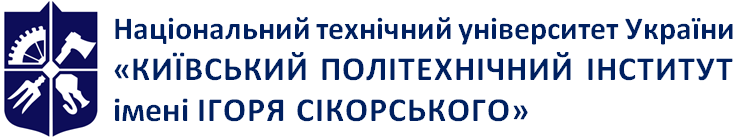 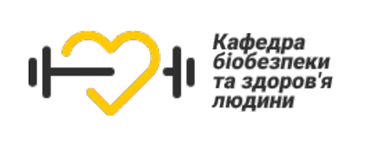      Кафедра біобезпеки            і здоров’я людини Організація науково-інноваційної діяльності у фізичній терапії та ерготерапіїСилабусОрганізація науково-інноваційної діяльності у фізичній терапії та ерготерапіїСилабусОрганізація науково-інноваційної діяльності у фізичній терапії та ерготерапіїСилабусРівень вищої освітиТретій (освітньо-науковий) рівеньГалузь знань22 Охорона здоров’яСпеціальність227 Фізична терапія, ерготерапіяОсвітня програмаФізична тервпія, ерготерапія Статус дисципліниОбов’язкова дисциплінаФорма навчанняочна(денна)/очна(вечірня)Рік підготовки, семестр2 курс, весняний семестрОбсяг дисципліни4 кредити (120 годин)Семестровий контроль/ контрольні заходиЗалікРозклад занять27 год. – лекцій, 27 год. – практичних. Заняття 66 год. – самостійна роботаМова викладанняУкраїнськаІнформація про 
керівника курсу / викладачівЛектор д.м.н. проф..Худецький Ігор Юліанович igorkhudetskyy@gmail.com0672830011Практичні / Семінарські: к.т.н., доц., Антонова-Рафі Юлія Валеріївнаantonova-rafi@ukr.net 0675063994Розміщення курсуПосилання на дистанційний ресурс в Moodle: https://do.ipo.kpi.ua/course/view.php?id=5481№ з/пТемаПрограмні результати навчанняОсновні завданняОсновні завдання№ з/пТемаПрограмні результати навчанняКонтрольнийзахідТермінвиконання1.Взаємозв’язок між наукової та інноваційною діяльністю№ 3 -1-й тиждень2.Методи організації наукової інноваційної діяльності. Системи інноваційного процесу№ 1, 3, 4Практична робота 12-й тиждень3. Державна підтримка і фінансово-економічне забезпечення науково-технічної і інноваційної діяльності№ 1Практична робота 23-й тиждень4.Системи інноваційного процесу. № 1Практична робота 34-й тиждень5.Трансфер наукових технологій на ринок товарів та послуг.№ 1Практична робота 45-й тиждень6.Технології впровадження наукових результатів у практичну діяльність фізичного терапевта, ерготерапевта.№ 1, 3, 4Практична робота 56-й тиждень7.Програма розвитку науково-інноваційної діяльності університету.№ 1Практична робота 67-й тиждень8.Роль вищої освіти у забезпеченні інноваційного розвитку економіки країни.№ 1Практична робота 78-й тиждень9.Нормативно-правова база інноваційної діяльності Університету та її структура.№ 1, 3, 4Практична робота 89-й тиждень10.Управління реалізації наукових та інноваційних програм, проектів№ 1Практична робота 910-й тиждень11.Підготовка і перепідготовка кадрів з інноваційної діяльності в умовах ринку, включаючи навчання цільових команд№ 1Практична робота 1011-й тиждень12. Система координації регулювання розвитку науково-технічної та інноваційної діяльності на базі використання економічних методів підвищення ефективності управління№ 1, 3, 4Практична робота 1112-й тиждень13.Представлення наукових результатів. Структура статті, тез, заявки на патент. Підготовка ілюстративного матеріалу для статей та презентації українською та іноземною мовами№ 1Практична робота 1213-й тиждень14.Модульна контрольна робота№ 1, 2, 3Практична робота 1314-й тиждень№ з/пНазва теми лекції та перелік основних питань1Лекція 1. Поняття науково-інноваційної діяльностіВизначення. Взаємозв’язок між науковою та інноваційною діяльністю. Відмінність понять «інноваційний процес», «інноваційна діяльність», «науково-інноваційна діяльність».Література [1-3]2Лекція 2. Системи інноваційного процесуСистеми інноваційного процесу: наукова - виробництво нових знань, науково- інноваційна - перетворення нових знань у наукові інновації, інноваційна - трансфер технологій на ринок товарів та послуг.Література [1-3]3Лекція 3. Впровадження наукових результатів у виробництвоТрансфер наукових знань на ринок об’єктів права інтелектуальної власності. Технологія впровадження наукових результатів у виробництво.Література: [5,7]4Лекція 4. Програма розвитку науково-інноваційної діяльності університетуОсновні пріоритети та ключові заходи.	Нормативно-правова база інноваційноїдіяльності	Університету.	Формування	сучасної	інноваційної	інфраструктуриУніверситету.Література: [3]5Лекція 5. Інноваційний розвиток економіки УкраїниРоль вищої освіти у забезпеченні інноваційного розвитку економіки країни. Структурні елементи науково-виробничого комплексу. Очікувані результати Програми розвитку науково-інноваційної діяльності.Література [7,5]6Лекція 6. Представлення результатів роботи науковій спільнотіСтруктура статті, основні рубрики, аналіз літературних джерел, постановка задачі, обговорення одержаних результатів. Специфіка написання монографій.Література: [8]7Лекція 7. Представлення результатів роботи науковій спільнотіПідготовка тез доповіді. Ключові моменти, що виносяться в доповідь. Підготовка та представлення ілюстративного матеріалу для доповіді.Література: [8]8Лекція 8. Проекти для наукової розробки та впровадження у виробництвоПідготовлення проекту для одержання гранту на фінансування. Основні рубрики і їх наповненість. Постановка задачі. Представлення календарного плану та фінансування.Література: [9]9Лекція 9. Підготовка матеріалів для отримання патентуПідготовка заявки на винахід. Аналіз аналогів, представлення формули винаходу, представлення матеріалу винаходу.Література: [10]№ з/пНазва теми заняття1Перетворення наукових знань у інноваційні технологіїЛітература: [4-7]2. Перспективи та недоліки технологій, вплив на оточуюче середовищеРозгляд технологій, що пропонуються аспірантами на основі власних наукових результатів. Виявлення позитивних направлень та недоліків, вплив на навколишнє середовища та здоров’я людей.Література: [9]3Програма розвитку інноваційної діяльності КПІ ім. Ігоря СікорськогоАналіз представлених аспірантами програм розвитку інноваційної діяльності КПІ ім. Ігоря Сікорського.Література:kpi.ua4Одержання гранту на фінансуванняСтруктура проекту. Вибір та подання інноваційних ідей, які покладені в основу майбутньої розробки. Задачі, що вирішуються для досягнення мети. Складання етапів проекту та оцінка результатів, що одержані в залежності від напрямку роботи (освітянська, наукова, фундаментальна, прикладна, впровадження тощо) Розрахунок фінансування проекту. Розгляд проектів. Критичне оцінювання перспективи виконання проекту та одержаних результатів.Література: [7]5Трансфер наукових знань на ринок виробництва продукції.Впровадження інноваційних технологій у виробництво. Проблеми, що виникають на стадії впровадження у виробництво. Регламент виробництва. Стадія проектування виробництва.	Підбір	обладнання.	Оцінка ризиків	впровадження	сучаснихбіотехнологій для природного навколишнього середовища та здоров’я людей.Література: [7,9]6Презентація технологій.Питання, які необхідно висвітлити для зацікавлення стейкхолдерів. Графічна подача матеріалу для кращого сприйняття зацікавленими стейкхолдерами. Література: [917Аналіз представлених власних результатів у виді наукової статті. Розгляд статті, написання анотації, виявлення спорних питань, представлення графічного зображення, розрахунок похибки, підписи до рисунків, актуальність, огляд літературних джерел, висновки.Література: [8]8. Модульна контрольна робота9ЗалікНазви розділів і темКількість годинКількість годинКількість годинКількість годинКількість годинКількість годинКількість годинКількість годинКількість годинКількість годинКількість годинКількість годинКількість годинНазви розділів і темВсьогоу тому числіу тому числіу тому числіу тому числіу тому числіу тому числіу тому числіу тому числіу тому числіу тому числіу тому числіу тому числіНазви розділів і темВсьогоЛекціїЛекціїПРАКТИЧНІПРАКТИЧНІПРАКТИЧНІПРАКТИЧНІПРАКТИЧНІЛаборант.Лаборант.Індивідуальні заняттяІндивідуальні заняттяСРСНазви розділів і темВсьогоЛекціїЛекціїСемінариСемінариКомп. практ.Комп. практ.Комп. практ.Лаборант.Лаборант.Індивідуальні заняттяІндивідуальні заняттяСРСНазви розділів і темВсьогоЗа НПАудиторніЗа НПАудиторніЗа НПАудиторніАудиторніЛаборант.Лаборант.Індивідуальні заняттяІндивідуальні заняттяСРС12334444455667Розділ 1. Науково-інноваційна діяльність вищого закладу освітиРозділ 1. Науково-інноваційна діяльність вищого закладу освітиРозділ 1. Науково-інноваційна діяльність вищого закладу освітиРозділ 1. Науково-інноваційна діяльність вищого закладу освітиРозділ 1. Науково-інноваційна діяльність вищого закладу освітиРозділ 1. Науково-інноваційна діяльність вищого закладу освітиРозділ 1. Науково-інноваційна діяльність вищого закладу освітиРозділ 1. Науково-інноваційна діяльність вищого закладу освітиРозділ 1. Науково-інноваційна діяльність вищого закладу освітиРозділ 1. Науково-інноваційна діяльність вищого закладу освітиРозділ 1. Науково-інноваційна діяльність вищого закладу освітиРозділ 1. Науково-інноваційна діяльність вищого закладу освітиРозділ 1. Науково-інноваційна діяльність вищого закладу освітиРозділ 1. Науково-інноваційна діяльність вищого закладу освітиТема 1.Взаємозв’язок між наукової та інноваційною діяльністю8224Тема 2. Методи організації наукової інноваційної діяльності. Системи інноваційного процесу8224Тема 3. Державна підтримка і фінансово-економічне забезпечення науково-технічної і інноваційної діяльності8224Тема 4. Системи інноваційного процесу. Трансфер наукових технологій на ринок товарів та послуг.8224Тема 5. Технології впровадження наукових результатів у практичну діяльність фізичного терапевта, ерготерапевта.8224Разом за розділом  140101000020Розділ 2. Регулювання розвитку наукової та інноваційної діяльності. Представлення результатів дослідження.Розділ 2. Регулювання розвитку наукової та інноваційної діяльності. Представлення результатів дослідження.Розділ 2. Регулювання розвитку наукової та інноваційної діяльності. Представлення результатів дослідження.Розділ 2. Регулювання розвитку наукової та інноваційної діяльності. Представлення результатів дослідження.Розділ 2. Регулювання розвитку наукової та інноваційної діяльності. Представлення результатів дослідження.Розділ 2. Регулювання розвитку наукової та інноваційної діяльності. Представлення результатів дослідження.Розділ 2. Регулювання розвитку наукової та інноваційної діяльності. Представлення результатів дослідження.Розділ 2. Регулювання розвитку наукової та інноваційної діяльності. Представлення результатів дослідження.Розділ 2. Регулювання розвитку наукової та інноваційної діяльності. Представлення результатів дослідження.Розділ 2. Регулювання розвитку наукової та інноваційної діяльності. Представлення результатів дослідження.Розділ 2. Регулювання розвитку наукової та інноваційної діяльності. Представлення результатів дослідження.Розділ 2. Регулювання розвитку наукової та інноваційної діяльності. Представлення результатів дослідження.Розділ 2. Регулювання розвитку наукової та інноваційної діяльності. Представлення результатів дослідження.Розділ 2. Регулювання розвитку наукової та інноваційної діяльності. Представлення результатів дослідження.Тема 1. Програма розвитку науково-інноваційної діяльності університету.62222Тема 2 Роль вищої освіти у забезпеченні інноваційного розвитку економіки країни.82244Тема 3. Нормативно-правова база інноваційної діяльності Університету та її структура.82244Тема 4. Управління реалізації наукових та інноваційних програм, проектів82244Тема 5. Підготовка і перепідготовка кадрів з інноваційної діяльності в умовах ринку, включаючи навчання цільових команд82244Тема 6. Система координації регулювання розвитку науково-технічної та інноваційної діяльності на базі використання економічних методів підвищення ефективності управління82244Тема 7. Представлення наукових результатів. Структура статті, тез, заявки на патент. Підготовка ілюстративного матеріалу для статей та презентації українською та іноземною мовами8266Модульна контрольна робота (тест)7166ДКР102266ЗалікПроводиться на позаплановому занятті91266Разом за розділом  28017170004646Всього годин 12027270006666№з/пТеми семінарських занятьКількістьгодин1 Наука як продуктивна сила 4 2 Формування вченого як особистості та режим його праці 4 3 Організація наукового дослідження 4 4 Інформаційне забезпечення наукових досліджень 4 5 Кандидатська, докторська дисертації: написання, оформлення, захист 4 6 Форми впровадження результатів наукового дослідження 6 Разом Разом 26 № з/п Теми самостійних робіт Кількість годин 1 Наука як продуктивна сила 10 2 Формування вченого як особистості та режим його праці 10 3 Організація наукового дослідження 10 4 Інформаційне забезпечення наукових досліджень 10 5 Використання людського фактору в інноваційних продуктах10 6 Оформлення та форми впровадження результатів наукового дослідження 10 Разом Разом 66 Заохочувальні балиЗаохочувальні балиШтрафні балиШтрафні балиКритерійВаговий балКритерійВаговий балСвоєчасне виконання практичної роботи (за кожну таку роботу)+ 1 балПорушення термінів виконання практичної роботи (за кожну таку роботу)- 1 балНаписання тез, статті, участь у міжнародних, всеукраїнських та/або інших заходах або конкурсах за тематикою навчальної дисципліни+ 4 балівНевчасне написання модульної контрольної роботи (на запланованому занятті)- 4 балів№з/пКонтрольний захід%ВаговийбалКіл-тьВсього1.Практична робота 40413522.Модульна контрольна робота15201183ДКР15201204.Дистанційне навчання / Наукова діяльність 30101105.Залік1ВсьогоВсьогоВсьогоВсьогоВсього100№з/пМодульна контрольна робота%ВаговийбалКіл-тьВсього1. Відповідь правильна (не менше 90% потрібної інформації)9030 3 90 2. Несуттєві помилки у відповіді (не менше 75% потрібної інформації)75 25 3 75 3. Є недоліки у відповіді та певні помилки (не менше 60% потрібної інформації)60 20 3 60 4.Відповідь на тестове запитання з варіантами відповідей10101105. Відповідь відсутня або не правильна00 3 0 Максимальна кількість балівМаксимальна кількість балівМаксимальна кількість балівМаксимальна кількість балівМаксимальна кількість балів100№з/пДистанційне навчання%ВаговийбалКіл-тьВсього1. Відповідь на контрольні запитання в онлайн-системі Webex або Zoom40 10 4 40 2. Відповідь на тести у системі Moodle50 10 5 50 3. Вчасність проходження дистанційного навчання 10 10 1 10 ВсьогоВсьогоВсьогоВсьогоВсього100КритерійКритерійКритерійПершаатестаціяДругаатестаціяТермін атестації 4Термін атестації 4Термін атестації 48-ий тиждень14-ий тижденьУмови отримання атестаціїПоточний рейтинг 5Поточний рейтинг 5≥ 15 балів≥ 40 балівУмови отримання атестаціїВиконання практичних робітПрактична робота № 1-6++Умови отримання атестаціїВиконання практичних робітПрактична робота № 7-12–+Умови отримання атестаціїВиконання модульної контрольної роботиМодульна контрольна робота–+Обов’язкова умова допуску до залікуОбов’язкова умова допуску до залікуКритерій1 Поточний рейтинг RD ≥ 602 Виконання семестрового індивідуального завдання Проходження дистанційного навчання RD ≥ 603Виконання модульної контрольної роботиКількість балів RD ≥ 60Рейтингові бали, RDОцінка зауніверситетською шкалоюМожливість отриманняоцінки «автоматом»95 ≤ RD ≤ 100Відмінноє85 ≤ RD ≤ 94Дуже добреє75 ≤ RD ≤ 84Добреє65 ≤ RD ≤ 74Задовільнонемає60 ≤ RD ≤ 64ДостатньонемаєRD < 60Незадовільно-Невиконання умов допускуНе допущено-Результати навчанняРезультати навчанняВідповідність результатів навчаннядо компетентностей у СВО 6Відповідність результатів навчаннядо компетентностей у СВО 6Результати навчанняРезультати навчанняЗагальнікомпетентності (soft skills)Спеціальнікомпетентності (фахові)1.Розуміти та використовувати методи організації науково-інноваційної діяльності у галузі біомедичної інженеріїЗдатність розробляти та управляти проектамиЗдатність критично оцінювати отримані результати, приймати рішення та рекомендувати альтернативні стратегії вирішення проблем  щодо  розроблення та вдосконалення, оцінювання і застосування сучасних засобів, методів біомедичної інженерії2.Знати основні шляхи підвищення конкурентоздатності продукції на внутрішньому і зовнішньому ринкахЗдатність працювати в міжнародному контекстіЗдатність порівнювати ризики, переваги та недоліки дій, технологій і продукції медико-біологічного призначення, та її відповідність державним і міжнародним стандартам безпеки і якості, а також регуляторним регламентам та вимогам впровадження в медико-біологічну галузь3.Уміти використовувати загальні принципи оновлення номенклатури біомедичної продукції, що випускаєтьсяЗдатність виявляти ініціативу та підприємливістьЗдатність розробляти нормативно-технічні документи та стандарти з медичного обладнання, метрологічної спрямованості на інженерні продукти біологічного та медичного призначення, процеси і системи4.Уміти здійснювати пошук та узагальнення інформації з питань організації науково-інноваційної діяльностіЗдатність до застосування сучасних інформаційних технологій у науковій діяльності, пошуку та критичного аналізу інформаціїЗдатність керувати проектами та Start-Up-ами і оцінювати їх результати та якість виконання, впроваджувати новітні досягнення для проектування медичних приладів та конструкторських робіт5.Проводити заходи щодо збереження науково-технічного потенціалуЗдатність здійснювати організацію робочих місць, їх технічне оснащення, організацію та планування роботи колективу виконавців, прийняття керівних рішень в умовах різнорідних думок та професійної дискусії